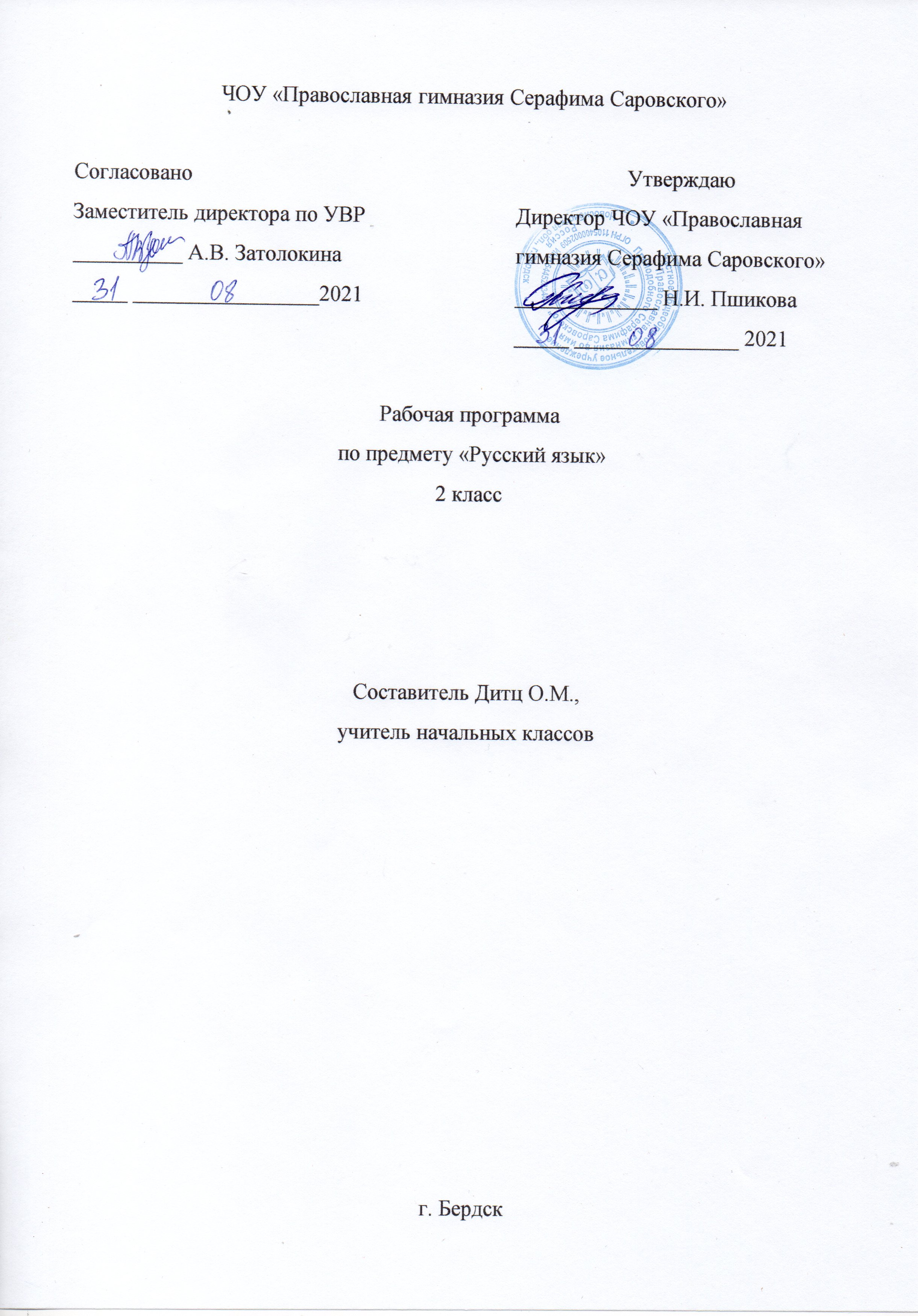 Пояснительная записка.Рабочая программа учебного предмета «Русский язык»  составлена в соответствии с Федеральным законом  от 29 декабря 2012 г. № 273-ФЗ «Об образовании в Российской Федерации» п.3.6 ст.28, с требованиями Федерального государственного образовательного стандарта начального общего образования (утвержденный приказом Министерства образования и науки Российской Федерации от 6 октября 2009 г. N 373),  на основе Примерной программы начального общего  образования Православной гимназии,авторской программы Канакина В.П., Горецкий В.Г. и др. «Русский язык» (УМК «Школа России») для 1 – 4 классы, Москва «Просвещение» 2015 год.В соответствии с учебным планом на изучение русского языка в начальной школе выделяется 675 ч.  В 1 классе — 165 ч (5 ч в неделю, 33 учебные недели): из них 92 ч (23 учебные недели) отводится урокам обучения письму в период обучения грамоте и 73 ч (10 учебных недель) — урокам русского языка.  На уроки обучения чтению в период обучения грамоте (4 ч в неделю) выделяются часы учебного плана по литературному чтению (92 ч).Во 2—4 классах на уроки русского языка отводится по 170 ч (5 ч в неделю, 34 учебные недели в каждом классе). ПЛАНИРУЕМЫЕ РЕЗУЛЬТАТЫ ПРЕДМЕТА  «РУССКИЙ ЯЗЫК» НА УРОВНЕ НАЧАЛЬНОГО ОБЩЕГО ОБРАЗОВАНИЯВ результате изучения курса русского языка обучающиеся при получении начального общего образования научатся осознавать язык как основное средство человеческого общения и явление национальной культуры, у них начнет формироваться позитивное эмоционально­ценностное отношение к русскому и родному языкам, стремление к их грамотному использованию, русский язык и родной язык станут для учеников основой всего процесса обучения, средством развития их мышления, воображения, интеллектуальных и творческих способностей.В процессе изучения обучающиеся получат возможность реализовать в устном и письменном общении (в том числе с использованием средств ИКТ) потребность в творческом самовыражении, научатся использовать язык с целью поиска необходимой информации в различных источниках для выполнения учебных заданий.У выпускников, освоивших основную образовательную программу начального общего образования, будет сформировано отношение к правильной устной и письменной речи как показателям общей культуры человека. Они получат начальные представления о нормах русского и родного литературного языка (орфоэпических, лексических, грамматических) и правилах речевого этикета, научатся ориентироваться в целях, задачах, средствах и условиях общения, что станет основой выбора адекватных языковых средств для успешного решения коммуникативной задачи при составлении несложных устных монологических высказываний и письменных текстов. У них будут сформированы коммуникативные учебные действия, необходимые для успешного участия в диалоге: ориентация на позицию партнера, учет различных мнений и координация различных позиций в сотрудничестве, стремление к более точному выражению собственного мнения и позиции, умение задавать вопросы.Выпускник на уровне начального общего образования:-научится осознавать безошибочное письмо как одно из проявлений собственного уровня культуры;-сможет применять орфографические правила и правила постановки знаков препинания (в объеме изученного) при записи собственных и предложенных текстов, овладеет умением проверять написанное;-получит первоначальные представления о системе и структуре русского и родного языков: познакомится с разделами изучения языка – фонетикой и графикой, лексикой, словообразованием (морфемикой), морфологией и синтаксисом; в объеме содержания курса научится находить, характеризовать, сравнивать, классифицировать такие языковые единицы, как звук, буква, часть слова, часть речи, член предложения, простое предложение, что послужит основой для дальнейшего формирования общеучебных, логических и познавательных (символико-моделирующих) универсальных учебных действий с языковыми единицами.В результате изучения курса у выпускников, освоивших основную образовательную программу начального общего образования, будет сформирован учебно-познавательный интерес к новому учебному материалу и способам решения новой языковой задачи, что заложит основы успешной учебной деятельности при продолжении изучения курса русского языка и родного языка на следующем уровне образования.СОДЕРЖАТЕЛЬНАЯ ЛИНИЯ «СИСТЕМА ЯЗЫКА»Раздел «Фонетика и графика»Выпускник научится:различать звуки и буквы;характеризовать звуки русского языка: гласные ударные/безударные; согласные твердые/мягкие, парные/непарные твердые и мягкие; согласные звонкие/глухие, парные/непарные звонкие и глухие;пользоваться русским алфавитом на основе знания последовательности букв в нем для упорядочивания слов и поиска необходимой информации в различных словарях и справочниках.Выпускник получит возможность научиться пользоваться русским алфавитом на основе знания последовательности букв в нем для упорядочивания слов и поиска необходимой информации в различных словарях и справочниках.Раздел «Орфоэпия»Выпускник получит возможность научиться:соблюдать нормы русского и родного литературного языка в собственной речи и оценивать соблюдение этих норм в речи собеседников (в объеме представленного в учебнике материала);находить при сомнении в правильности постановки ударения или произношения слова ответ самостоятельно (по словарю учебника) либо обращаться за помощью к учителю, родителям и др.Раздел «Состав слова (морфемика)»Выпускник научится:различать изменяемые и неизменяемые слова;различать родственные (однокоренные) слова и формы слова;находить в словах с однозначно выделяемыми морфемами окончание, корень, приставку, суффикс.Выпускник получит возможность научитьсявыполнять морфемный анализ слова в соответствии с предложенным учебником алгоритмом, оценивать правильность его выполнения;использовать результаты выполненного морфемного анализа для решения орфографических и/или речевых задач.Раздел «Лексика»Выпускник научится:выявлять слова, значение которых требует уточнения;определять значение слова по тексту или уточнять с помощью толкового словаряподбирать синонимы для устранения повторов в тексте.Выпускник получит возможность научиться:подбирать антонимы для точной характеристики предметов при их сравнении;различать употребление в тексте слов в прямом и переносном значении (простые случаи);оценивать уместность использования слов в тексте;выбирать слова из ряда предложенных для успешного решения коммуникативной задачи.Раздел «Морфология»Выпускник научится:распознавать грамматические признаки слов; с учетом совокупности выявленных признаков (что называет, на какие вопросы отвечает, как изменяется) относить слова к определенной группе основных частей речи (имена существительные, имена прилагательные, глаголы).Выпускник получит возможность научиться:проводить морфологический разбор имен существительных, имен прилагательных, глаголов по предложенному в учебнике алгоритму; оценивать правильность проведения морфологического разбора;находить в тексте такие части речи, как личные местоимения и наречия, предлоги вместе с существительными и личными местоимениями, к которым они относятся, союзы и, а, но, частицу не при глаголах.Раздел «Синтаксис»Выпускник научится:различать предложение, словосочетание, слово;устанавливать при помощи смысловых вопросов связь между словами в словосочетании и предложении;классифицировать предложения по цели высказывания, находить повествовательные/побудительные/вопросительные предложения;определять восклицательную/невосклицательную интонацию предложения;находить главные и второстепенные (без деления на виды) члены предложения;выделять предложения с однородными членами.Выпускник получит возможность научиться:различать второстепенные члены предложения —определения, дополнения, обстоятельства;выполнять в соответствии с предложенным в учебнике алгоритмом разбор простого предложения (по членам предложения, синтаксический), оценивать правильность разбора;различать простые и сложные предложения.СОДЕРЖАТЕЛЬНАЯ ЛИНИЯ «ОРФОГРАФИЯ И ПУНКТУАЦИЯ»Выпускник научится:применять правила правописания (в объеме содержания курса);определять (уточнять) написание слова по орфографическому словарю учебника;безошибочно списывать текст объемом 80—90 слов;писать под диктовку тексты объемом 75—80 слов в соответствии с изученными правилами правописания;проверять собственный и предложенный текст, находить и исправлять орфографические и пунктуационные ошибки.Выпускник получит возможность научиться:осознавать место возможного возникновения орфографической ошибки;подбирать примеры с определенной орфограммой;при составлении собственных текстов перефразировать записываемое, чтобы избежать орфографических и пунктуационных ошибок;при работе над ошибками осознавать причины появления ошибки и определять способы действий, помогающие предотвратить ее в последующих письменных работах.СОДЕРЖАТЕЛЬНАЯ ЛИНИЯ «РАЗВИТИЕ РЕЧИ»Выпускник научится:оценивать правильность (уместность) выбора языковых 
и неязыковых средств устного общения на уроке, в школе, 
в быту, со знакомыми и незнакомыми, с людьми разного возраста;соблюдать в повседневной жизни нормы речевого этикета и правила устного общения (умение слышать, реагировать на реплики, поддерживать разговор);выражать собственное мнение и аргументировать его;самостоятельно озаглавливать текст;составлять план текста;сочинять письма, поздравительные открытки, записки и другие небольшие тексты для конкретных ситуаций общения.Выпускник получит возможность научиться:создавать тексты по предложенному заголовку;подробно или выборочно пересказывать текст;пересказывать текст от другого лица;составлять устный рассказ на определенную тему с использованием разных типов речи: описание, повествование, рассуждение;анализировать и корректировать тексты с нарушенным порядком предложений, находить в тексте смысловые пропуски;корректировать тексты, в которых допущены нарушения культуры речи;анализировать последовательность собственных действий при работе над изложениями и сочинениями и соотносить их с разработанным алгоритмом; оценивать правильность выполнения учебной задачи: соотносить собственный текст с исходным (для изложений) и с назначением, задачами, условиями общения (для самостоятельно создаваемых текстов);соблюдать нормы речевого взаимодействия при интерактивном общении (sms­сообщения, электронная почта, Интернет и другие виды и способы связи).Предметные результаты освоения программы по русскому языку 1 класс.Ученик научится:различать, сравнивать:звуки и буквы;ударные и безударные гласные звуки;твердые и мягкие согласные звуки, глухие и звонкие согласные звуки;звук, слог, слово;слово и предложение;кратко характеризовать:звуки русского языка (гласные ударные/безударные, согласные твердые/мягкие, согласные звонкие/глухие);условия выбора и написания буквы гласного звука после мягких и твердых согласных;решать учебные и практические задачи:выделять предложение и слово из речевого потока;проводить звуковой анализ и строить модели звукового состава слов, состоящих из четырех — пяти звуков;выделять в словах слоги;правильно называть буквы русского алфавита, знать их последовательность;правильно писать сочетания ча – ща, чу – щу, жи – ши под ударением;переносить слова; При проверке достижения данного предметного результата нельзя использовать сложные (например, стечение согласных) или неоднозначные (например, стечение сонорных согласных) случаи деления слов на слоги.писать прописную букву в начале предложения и в именах собственных;правильно писать словарные слова, определенные программой;ставить точку в конце предложения;грамотно записывать под диктовку учителя и самостоятельно отдельные слова и простые предложения (в случаях, где орфоэпия и орфография совпадают);безошибочно списывать и писать под диктовку тексты объемом 15- 30 слов;осознавать цели и ситуации устного общения;соблюдать в повседневной жизни нормы речевого этикета.Ученик получит возможность научиться:выявлять слова, значение которых требует уточнения, и уточнять их значение по тексту или с помощью толкового словаря;использовать алфавит при работе со словарями и справочниками;различать слова, называющие предметы, действия и признаки;задавать вопросы к словам;выбирать языковые средства в соответствии с целями и условиями общения для эффективного решения коммуникативной задачи;участвовать в диалоге, учитывать разные мнения и стремиться к координации различных позиций в сотрудничестве;соблюдать орфоэпические нормы и правильную интонацию.2 класс.Ученик научится:различать, сравнивать, кратко характеризовать:парные и непарные по твердости – мягкости согласные звуки, парные и непарные по звонкости – глухости согласные звуки;изменяемые и неизменяемые слова;формы слова и однокоренные слова;однокоренные слова и синонимы, однокоренные слова и слова с омонимичными корнями;предложения по цели высказывания;предложения с восклицательной и невосклицательной интонацией;выделять, находить:в словах с однозначно выделяемыми морфемами окончание, корень, суффикс, приставку;лексическое значение слова в толковом словаре;основную мысль текста;решать учебные и практические задачи:делить слова на слоги;использовать алфавит при работе со словарями и справочниками;подбирать однокоренные слова;определять (уточнять) написание слова по орфографическому словарю учебника;безошибочно списывать и писать под диктовку тексты объемом 45- 60 слов;проверять собственный и предложенный тексты, находить и исправлять орфографические и пунктуационные ошибки;подбирать заголовок к предложенному тексту, озаглавливать собственный текст;исправлять деформированный текст (с нарушенным порядком следования частей);применять правила правописания:перенос слов;проверяемые безударные гласные в корнях слов;парные звонкие и глухие согласные в корнях слов;непроизносимые согласные;непроверяемые гласные и согласные в корнях слов (словарные слова, определенные программой);разделительные твердый и мягкий знаки;правописание К ставок: об-, от-, до-, по-, под-, про-; за-, на-, над-раздельное написание предлогов с другими словами (кроме личных местоимений);Ученик получит возможность научиться:устанавливать значение суффиксов и приставок (в словах с однозначно выделяемыми морфемами);определять способы образования слов (суффиксальный, приставочный, приставочно-суффиксальный);различать однозначные и многозначные слова;наблюдать за использованием в тексте слов в переносном значениии омонимов;подбирать синонимы для устранения повторов в тексте;подбирать антонимы для точной характеристики предметов при их сравнении;наблюдать за использованием в текстах устаревших слов и фразеологизмов;применять правило правописания суффиксов имен существительных: - онок, -енок; -ок; -ек; -ик; -ость;применять правило правописания суффиксов имен прилагательных:-ов, -ев, -ив, -чив, -лив;подбирать примеры слов с определенной орфограммой;при работе над ошибками осознавать причины появления ошибки и определять способы действий, помогающих предотвратить ее в последующих письменных работах;определять по предложенным заголовкам содержание текста;составлять план текста;определять тип текс та: повествование, описание, рассуждение;соблюдать нормы современного русского литературного языка в собственной речи и оценивать соблюдение этих норм в речи собеседников (в объеме представленного в учебнике материала).3 класс.Ученик научится:различать, сравнивать, кратко характеризовать:имя существительное, имя прилагательное, личное местоимение;виды предложений по цели высказывания и интонации;главные (подлежащее и сказуемое) и второстепенные члены предложения;выделять, находитьсобственные имена существительные;личные местоимения 1, 2, 3-го лица;грамматическую основу простого двусоставного предложения;в простом предложении однородные члены (как главные, так и второстепенные);решать учебные и практические задачиопределять род изменяемых имен существительных;устанавливать форму числа (единственное или множественное) имени существительного;задавать падежные вопросы и определять падеж имени существительного;определять принадлежность имен существительных к 1, 2, 3-ему склонению;устанавливать при помощи смысловых (синтаксических) вопросов связь между словами в предложении;находить предложения с однородными членами без союзов и с союзами и, а, но;использовать разные способы решения орфографической задачи в зависимости от места орфограммы в слове;подбирать примеры слов с определенной орфограммой;определять (уточнять) написание слова по орфографическому словарю учебника;безошибочно списывать и писать под диктовку тексты объемом 65–80 слов;проверять собственный и предложенный тексты, находить и исправлять орфографические и пунктуационные ошибки;составлять план собственного и предложенного текс та;определять тип текс та: повествование, описание, рассуждение;корректировать тексты с нарушенным порядком предложений и абзацев;составлять собственные тексты в жанре письма;применять правила правописания:приставки, оканчивающиеся на з, с;непроверяемые гласные и согласные в корне слова (словарные слова, определенные программой);буквы о, ё после шипящих в корнях слов;буквы и, ы после ц в различных частях слов;мягкий знак после шипящих на конце имён существительных;безударные гласные в падежных окончаниях имен существительных;буквы о, е в окончаниях имен существительных после шипящих и ц;безударные гласные в падежных окончаниях имен прилагательных;раздельное написание предлогов с личными местоимениями;знаки препинания при однородных членах предложения с союзами и, а, но и без союзов.Ученик получит возможность научиться:проводить по предложенному в учебнике алгоритму фонетический разбор слова и разбор слова по составу (в словах с однозначно выделяемыми морфемами);устанавливать род неизменяемых имен существительных (наиболее употребительные слова);склонять личные местоимения;различать падежные и смысловые (синтаксические) вопросы;находить второстепенные члены предложения: определение, обстоятельство, дополнение;самостоятельно составлять предложения с однородными членами без союзов и с союзами и, а, но;разбирать по членам простое двусоставное предложение;применять правило правописания соединительных гласных о, е в сложных словах;применять правило правописания суффиксов имен существительных – ок, -ец, -иц, сочетаний ичк, ечк, инк, енк;применять правило правописания безударных гласных в падежных окончаниях имен существительных на –ий, -ия, -ие;при работе над ошибками осознавать причины появления ошибки и определять способы действий, помогающих предотвратить ее в последующих письменных работах;писать подробные изложения;создавать собственные тексты (писать сочинения) с учетом правильности, богатства и выразительности письменной речи;соблюдать нормы современного русского литературного языка в собственной речи и оценивать соблюдение этих норм в речи собеседников (в объеме представленного в учебнике материала). 4 класс.Ученик научится:различать, сравнивать, кратко характеризоватьимя существительное, имя прилагательное, личное местоимение, глагол;слово, словосочетание и предложение;выделять, находитьначальную форму глагола;глаголы в формах настоящего, прошедшего и будущего времени;глаголы в формах 1, 2, 3-его лица;решать учебные и практические задачиопределять спряжение глагола;устанавливать при помощи смысловых (синтаксических) вопросов связь между словами в словосочетании и предложении;разбирать по членам простое двусоставное предложение;использовать разные способы решения орфографической задачи в зависимости от места орфограммы в слове;подбирать примеры слов с определенной орфограммой;определять (уточнять) написание слова по орфографическому словарю учебника;безошибочно списывать и писать под диктовку тексты объемом 80–100 слов;проверять собственный и предложенный тексты, находить и исправлять орфографические и пунктуационные ошибки;применять правила правописаниянепроверяемые гласные и согласные в корне слова (словарные слова, определенные программой);не с глаголами;мягкий знак после шипящих на конце глаголов;мягкий знак в глаголах в сочетании –ться;безударные личные окончания глаголов.Ученик получит возможность научиться:проводить по предложенному в учебнике алгоритму морфологический анализ имени существительного, имени прилагательного, глагола и наречия;проводить по предложенному в учебнике алгоритму синтаксический анализ простого двусоставного предложения;определять вид глагола;находить наречие и имя числительное в тексте;применять правило правописания суффиксов глаголов –ива/-ыва, -ова/-ева;применять правило правописания гласных в окончаниях глаголов прошедшего времени;применять правило правописания букв а, о на конце наречий;применять правило правописания мягкого знака на конце наречий;применять правило правописания слитного и раздельного написание числительных;применять правило правописания мягкого знака в именах числительных;при работе над ошибками осознавать причины появления ошибки и определять способы действий, помогающих предотвратить ее в последующих письменных работах;применять правило постановки запятой между частями сложного предложения (простейшие случаи);письменно пересказывать текст (писать изложения) подробно, выборочно, от другого лица;соблюдать нормы современного русского литературного языка в собственной речи и оценивать соблюдение этих норм в речи собеседников (в объеме представленного в учебнике материала).Календарно-тематическое планированиеуроков русского языка  во 2 классеНА 2020 – 2021 Г.УМК «Школа России»Учебник:  В. П. Канакина, В. Г. Горецкий «Русский язык». 2 класс. Москва  «Просвещение» 2013г.Учитель: Дитц О.МВсего: 153 часа.№ п/пДатапланируемаяТема урокаТема урокаПримечаниеПримечаниеПримечаниеПримечаниеНаша речьНаша речь4ч.4ч.4ч.4ч.1.Знакомство с учебником. Какая бывает речь?Знакомство с учебником. Какая бывает речь?2.Что можно узнать о человеке по его речи?Что можно узнать о человеке по его речи?3.Как отличить диалог от монолога?Как отличить диалог от монолога?4.Закрепление знаний по теме «Наша речь». Проверка знаний.Закрепление знаний по теме «Наша речь». Проверка знаний.ТекстТекст5ч.5ч.5ч.5ч.5.Что такое текст?Что такое текст?6.Что такое тема и главная мысль текста?Что такое тема и главная мысль текста?7.Части текста.Части текста.8.Вводный контрольный диктант по теме «Повторение изученного в 1 классе» (контрольный диктант №1).Вводный контрольный диктант по теме «Повторение изученного в 1 классе» (контрольный диктант №1).9.Анализ диктанта, работа над ошибками.Анализ диктанта, работа над ошибками.ПредложениеПредложение12ч.12ч.12ч.12ч.10.Что такое предложение?Что такое предложение?11.Как из слов составить предложение?Как из слов составить предложение?12.Контрольное списывание.Контрольное списывание.13.Что такое главные члены предложения?Что такое главные члены предложения?14.Что такое второстепенные члены предложения?Что такое второстепенные члены предложения?15.Подлежащее и сказуемое – главные члены предложения.Подлежащее и сказуемое – главные члены предложения.16.Что такое распространённые и нераспространённые  предложения?Что такое распространённые и нераспространённые  предложения?17.Как установить связь слов  в предложении?Как установить связь слов  в предложении?18.Контрольный диктант №2 по теме «Предложение».Контрольный диктант №2 по теме «Предложение».19.Анализ диктанта, работа над ошибками.Анализ диктанта, работа над ошибками.20.Развитие речи. Обучающее сочинение по картине.Развитие речи. Обучающее сочинение по картине.21.Анализ сочинений.Обобщение по теме «Предложение».Анализ сочинений.Обобщение по теме «Предложение».Слова, слова, слова…Слова, слова, слова…21ч.21ч.21ч.21ч.22.Что такое лексическое значение слова?Что такое лексическое значение слова?23.Что такое лексическое значение слова?Что такое лексическое значение слова?24.Что такое однозначные и многозначные слова?Что такое однозначные и многозначные слова?25.Что такое прямое и переносное значение многозначных слов?Что такое прямое и переносное значение многозначных слов?26.Что такое синонимы?Что такое синонимы?27.Что такое антонимы?Что такое антонимы?....28.Что такое антонимы?Что такое антонимы?29.Контрольный диктант.Контрольный диктант.30.Работа над ошибками.Работа над ошибками.31.Что такое родственные слова?Что такое родственные слова?32. Что такое родственные слова? Что такое родственные слова?33.Что такое корень слова? Что такое однокоренные слова?Что такое корень слова? Что такое однокоренные слова?34.Что такое корень слова? Что такое однокоренные слова?Что такое корень слова? Что такое однокоренные слова?35.Какие бывают слоги?Какие бывают слоги?36.Как определить ударный слог?Как определить ударный слог?37.Как определить ударный слог?Как определить ударный слог?38.Как переносить слова с одной строки на другую? Как переносить слова с одной строки на другую? 39.Как переносить слова с одной строки на другую? Как переносить слова с одной строки на другую? 40.Обучающее сочинение по серии картинок.Обучающее сочинение по серии картинок.41.Обобщение по теме «Слова, слова, слова…». Проверочная работа.Обобщение по теме «Слова, слова, слова…». Проверочная работа.42.Контрольный диктант..Контрольный диктант..Звуки и буквыЗвуки и буквы33ч.43.Как различать звуки и буквы?Как различать звуки и буквы?44.Как мы используем алфавит?Как мы используем алфавит?45.Как мы используем алфавит?Как мы используем алфавит?46.Какие слова пишутся с заглавной буквы?Какие слова пишутся с заглавной буквы?47.Как определить гласные звуки?Как определить гласные звуки?48.Контрольный диктант.Контрольный диктант.49.Работа над ошибками..Работа над ошибками..50.Правописание слов с безударным гласным звуком в корне.Правописание слов с безударным гласным звуком в корне.51.Правописание слов с безударным гласным звуком в корне.Правописание слов с безударным гласным звуком в корне.52.Правописание слов с безударным гласным звуком в корне.Правописание слов с безударным гласным звуком в корне.53.Правописание слов с безударным гласным звуком в корне.Правописание слов с безударным гласным звуком в корне.54.Правописание слов с безударным гласным звуком в корне.Правописание слов с безударным гласным звуком в корне.55.Правописание слов с непроверяемыми безударными гласными звуками в корне.Правописание слов с непроверяемыми безударными гласными звуками в корне.56.Правописание слов с непроверяемыми безударными гласными звуками в корне.Правописание слов с непроверяемыми безударными гласными звуками в корне.57.Правописание слов с непроверяемыми безударными гласными звуками в корне.Правописание слов с непроверяемыми безударными гласными звуками в корне.58.Развитие речи. Обучающее сочинение.Развитие речи. Обучающее сочинение.59.Контрольный диктант. Проверочная работа.Контрольный диктант. Проверочная работа.60.Анализ диктанта, работа над ошибками.Анализ диктанта, работа над ошибками.61.Как определить согласные звуки?Как определить согласные звуки?62.Согласный звук [Й] и буква И краткое.Согласный звук [Й] и буква И краткое.63.Слова с удвоенными согласными.Слова с удвоенными согласными.64.Развитие речи. Сочинение по картине.Развитие речи. Сочинение по картине.65.Наши проекты. И в шутку и в серьёз.Наши проекты. И в шутку и в серьёз.66.Твёрдые и мягкие согласные звуки и буквы для их обозначения.Твёрдые и мягкие согласные звуки и буквы для их обозначения.67.Твёрдые и мягкие согласные звуки и буквы для их обозначения.Твёрдые и мягкие согласные звуки и буквы для их обозначения.68.Как обозначить мягкость согласного звука на письме?Как обозначить мягкость согласного звука на письме?69.Правописание мягкого знака в конце и середине слова перед другими согласными.Правописание мягкого знака в конце и середине слова перед другими согласными.70.Правописание мягкого знака в конце и середине слова перед другими согласными.Правописание мягкого знака в конце и середине слова перед другими согласными.71.Контрольный диктант  по теме «Звуки и буквы».Контрольный диктант  по теме «Звуки и буквы».72.Проверочная работа.Проверочная работа.73.Анализ диктанта, работа над ошибками.Анализ диктанта, работа над ошибками.74.Наши проекты. Пишем письмо.Наши проекты. Пишем письмо.75.Обобщающий урок.Контрольный словарный диктант.Обобщающий урок.Контрольный словарный диктант.Правописание буквосочетанийс шипящими звукамиПравописание буквосочетанийс шипящими звуками25ч.76.Буквосочетания ЧК, ЧН, ЧТ, ЩН, НЧ.Контрольное списывание.Буквосочетания ЧК, ЧН, ЧТ, ЩН, НЧ.Контрольное списывание.77.Развитие речи. Обучающее изложение.Развитие речи. Обучающее изложение.78.Повторение темы «Твёрдые и мягкие согласные»Повторение темы «Твёрдые и мягкие согласные»79.Контрольный диктант.Контрольный диктант.80.Закрепление знаний. Работа над ошибками..Закрепление знаний. Работа над ошибками..81.Наши проекты. Рифма.Наши проекты. Рифма.82.Буквосочетания ЖИ – ШИ, ЧА – ЩА, ЧУ – ЩУ.Буквосочетания ЖИ – ШИ, ЧА – ЩА, ЧУ – ЩУ.83.Буквосочетания ЖИ – ШИ, ЧА – ЩА, ЧУ – ЩУ.Буквосочетания ЖИ – ШИ, ЧА – ЩА, ЧУ – ЩУ.84.Буквосочетания ЖИ – ШИ, ЧА – ЩА, ЧУ – ЩУ.Буквосочетания ЖИ – ШИ, ЧА – ЩА, ЧУ – ЩУ.85.Как отличить звонкие согласные от глухих?.Как отличить звонкие согласные от глухих?.86.Произношение и написание парных звонких и глухих согласных звуков.Произношение и написание парных звонких и глухих согласных звуков.87.Проверка парных согласных.Проверка парных согласных.88.Правописание парных звонких и глухих согласных в корне  слова.Правописание парных звонких и глухих согласных в корне  слова.89.Проверка парных согласных. Изложение повествовательного текста.Проверка парных согласных. Изложение повествовательного текста.90.Правописание парных звонких и глухих согласных на конце слова.Правописание парных звонких и глухих согласных на конце слова.91.Правописание парных звонких и глухих согласных на конце слова.Правописание парных звонких и глухих согласных на конце слова.92.Правописание парных звонких и глухих согласных на конце слова.Правописание парных звонких и глухих согласных на конце слова.93. «Правописание слов с парным согласным на конце слова и перед согласным». Изложение повествовательного текста по вопросам плана. «Правописание слов с парным согласным на конце слова и перед согласным». Изложение повествовательного текста по вопросам плана.94.Диктант.Диктант.95.Работа над ошибками.Работа над ошибками.96.Правописание слов с разделительным мягким знаком.Правописание слов с разделительным мягким знаком.97. Правописание слов с разделительным мягким знаком. Правописание слов с разделительным мягким знаком.98.Правописание слов с разделительным мягким знаком.Правописание слов с разделительным мягким знаком.99.Обобщение изученного материала.Обобщение изученного материала.100.Проверка знаний. Контрольное списывание.Проверка знаний. Контрольное списывание.Части речиЧасти речи40ч.40ч.101.Что такое части речи.Что такое части речи.102.Что такое имя существительное?Что такое имя существительное?103.Одушевлённые и неодушевлённые имена существительные.Одушевлённые и неодушевлённые имена существительные.104.Собственные и нарицательные имена существительные. Правописание собственных имён существительных.Собственные и нарицательные имена существительные. Правописание собственных имён существительных.105.Собственные и нарицательные имена существительные. Заглавная буква в именах, отчествах и фамилиях людей.Собственные и нарицательные имена существительные. Заглавная буква в именах, отчествах и фамилиях людей.106.Собственные и нарицательные имена существительные. Заглавная буква в именах сказочных героев, в названиях книг, журналов и газет.Собственные и нарицательные имена существительные. Заглавная буква в именах сказочных героев, в названиях книг, журналов и газет.107.Заглавная буква в написании кличек животных. Развитие речи.Заглавная буква в написании кличек животных. Развитие речи.108. Заглавная буква в географических названиях. Заглавная буква в географических названиях.109.Обучающее изложение.Обучающее изложение.110.Обобщение знаний о написании слов с заглавной буквы.Обобщение знаний о написании слов с заглавной буквы.111.Диктант.Диктант.112.Работа над ошибками.Работа над ошибками.113.Единственное и множественное число имён существительных.Единственное и множественное число имён существительных.114.Единственное и множественное число имён существительных.Единственное и множественное число имён существительных.115.Обучающее изложение.Обучающее изложение.116.Проверка знаний.Проверка знаний.117.Диктант.Диктант.118.Анализ диктанта, работа над ошибками.119.Что такое глагол?120.Что такое глагол?Контрольный словарный диктант.Что такое глагол?Контрольный словарный диктант.121.Единственное и множественное число глаголов.Единственное и множественное число глаголов.122.Единственное и множественное число глаголов.Единственное и множественное число глаголов.123.Правописание частицы НЕ с глаголами.Правописание частицы НЕ с глаголами.124.Обобщение и закрепление знаний по теме «Глагол».Обобщение и закрепление знаний по теме «Глагол».125.Что такое текст-повествование? Какова в нём роль глаголов?Что такое текст-повествование? Какова в нём роль глаголов?126.Что такое имя прилагательное?Что такое имя прилагательное?127.Связь имени прилагательного с именем существительным.Связь имени прилагательного с именем существительным.128.Прилагательные близкие и противоположные по значению.Прилагательные близкие и противоположные по значению.129.Единственное и множественное число имён прилагательных.Единственное и множественное число имён прилагательных.130.Что такое текст-описание? Какова в нём роль имён прилагательных?Что такое текст-описание? Какова в нём роль имён прилагательных?131.Проверка знаний.Проверка знаний.132.Общее понятие о предлоге.Общее понятие о предлоге.133.Раздельное написание предлогов со словами.Раздельное написание предлогов со словами.134.Диктант.Диктант.135.Работа над ошибками.Работа над ошибками.136.Что такое местоимение?Что такое местоимение?137.Что такое текст – рассуждение?Что такое текст – рассуждение?138.Проверка знаний.Проверка знаний.139.Контрольный диктант..Контрольный диктант..140.Анализ диктанта, работа над ошибками.Анализ диктанта, работа над ошибками.ПовторениеПовторение13ч.13ч.13ч.141.Повторение по теме «Текст».Повторение по теме «Текст».142.Сочинение по картине И. И. Шишкина «Утро в сосновом лесу».Сочинение по картине И. И. Шишкина «Утро в сосновом лесу».143.Повторение по теме «Предложение».Повторение по теме «Предложение».144.Повторение по теме «Слово и его значение. Однокоренные слова».Повторение по теме «Слово и его значение. Однокоренные слова».145.Повторение по теме «Части речи».Повторение по теме «Части речи».146.Повторение по теме «Звуки и буквы».Повторение по теме «Звуки и буквы».147.Правила правописания. Повторение.Правила правописания. Повторение.148.Контрольное списывание.Контрольное списывание.149.Повторение и закрепление изученного материала.Повторение и закрепление изученного материала.150.Контрольный диктант  за 2 класс.Контрольный диктант  за 2 класс.151.Анализ диктанта, работа над ошибками.Анализ диктанта, работа над ошибками.152.Повторение и закрепление изученного материала.Повторение и закрепление изученного материала.153.Повторение и закрепление изученного материала.Повторение и закрепление изученного материала.